Отчет МКОУ  «Верхнеказанищенская СОШ № 2» о проведенных мероприятиях по вакцинации.Просмотр тематического мультфильма «Как бегемот боялся прививок» (учащиеся начальных классов).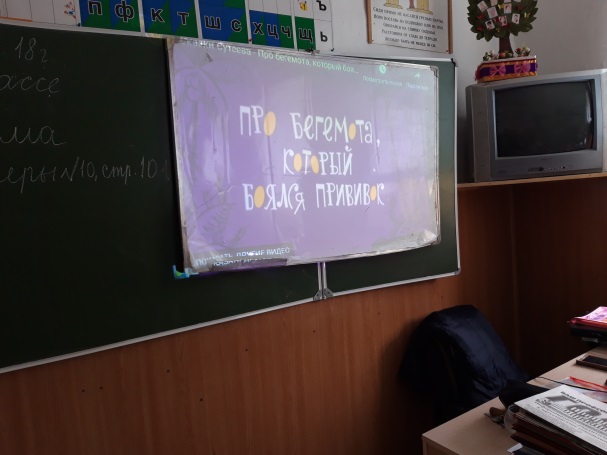 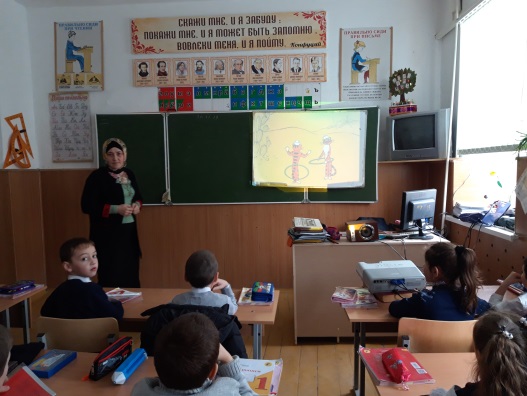 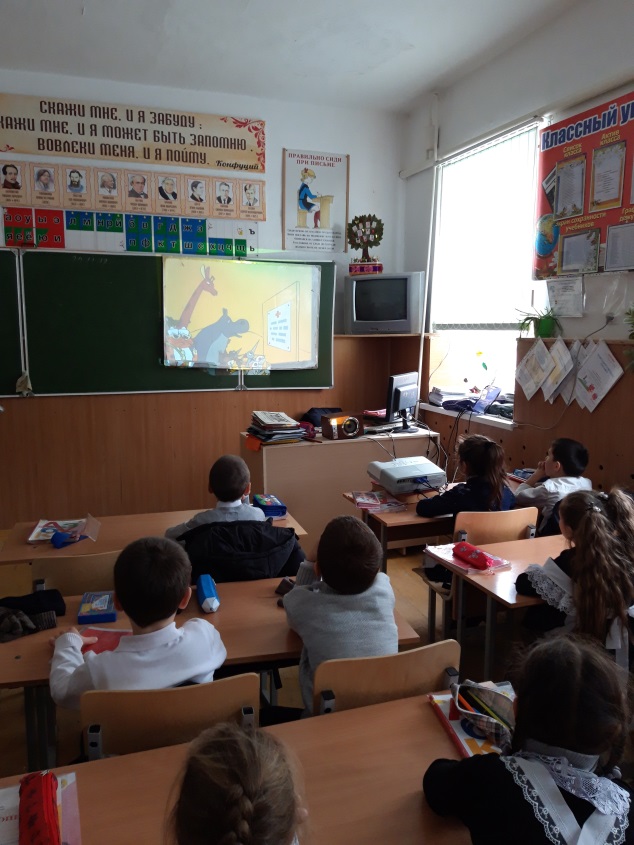 Разъяснительная работа  школьной медицинской сестры Адильхановой М.А.. с учащимися школы по иммунизации, о праве каждого человека быть защищенным от инфекционных болезней на протяжении всей жизни.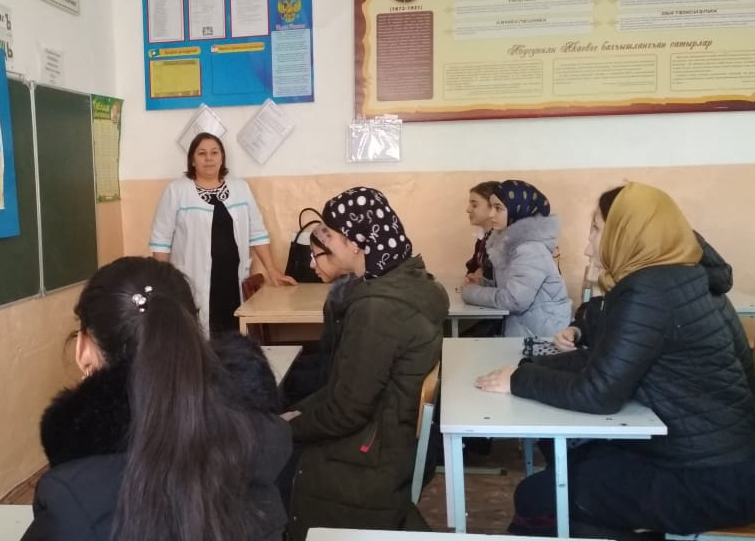 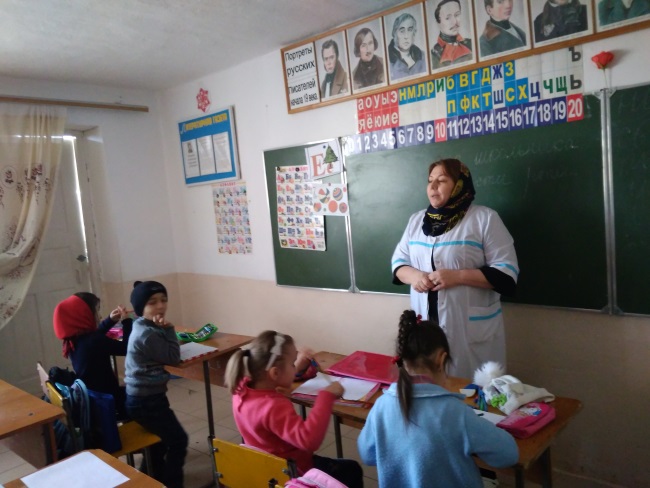 Беседа главного врача Верхнеказанищенской поликлиники Шугаибовой Б.У.о вакцинопрофилактике как наиболее безопасного способа борьбы с инфекционными болезнями.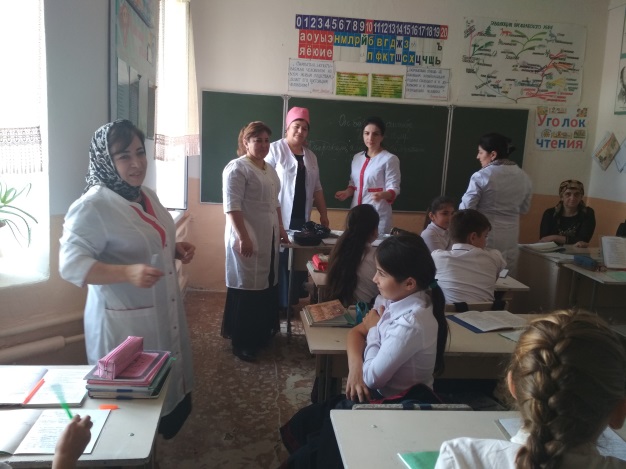 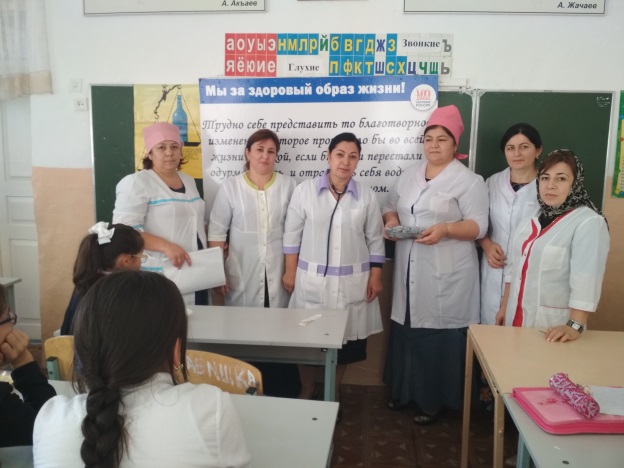 В целях информированности родителей об инфекциях, о преимуществах вакцинопрофилактики, как наиболее безопасного способа борьбы с инфекционными болезнями на родительских собраниях ведется разъяснительная работа. 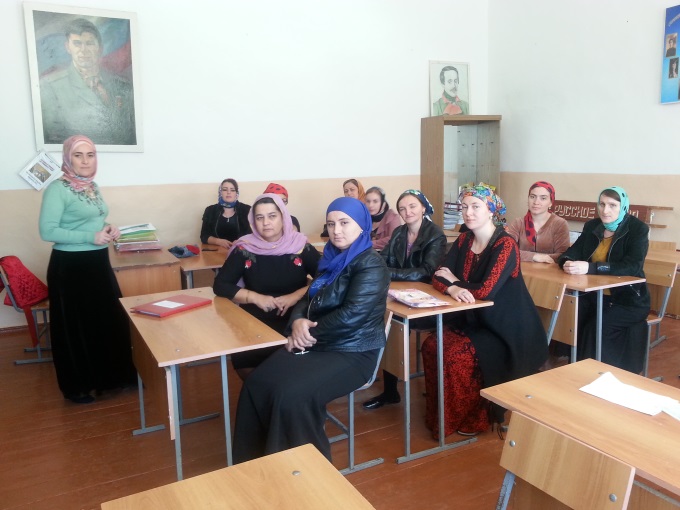 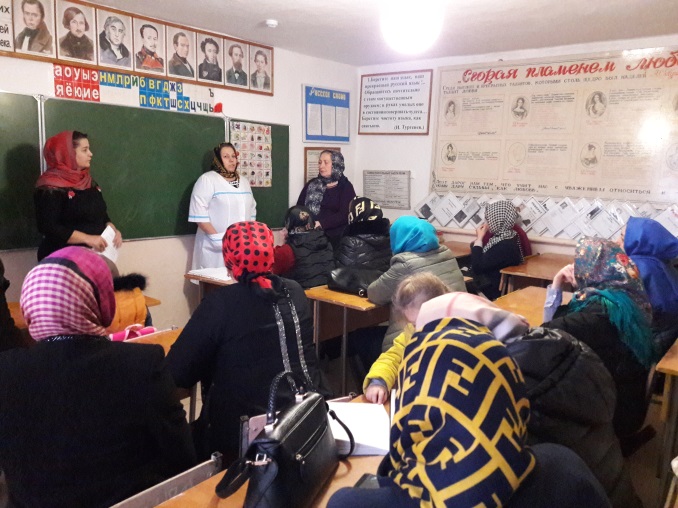 Санитарно-просветительская и разъяснительная работа по иммунизации с сотрудниками образовательного учреждения.Учащимся выданы памятки «Профилактика гриппа. Вакцинация за и против!», « Пять шагов против гриппа».Оформлена информация на стенде школьного кабинета здоровья.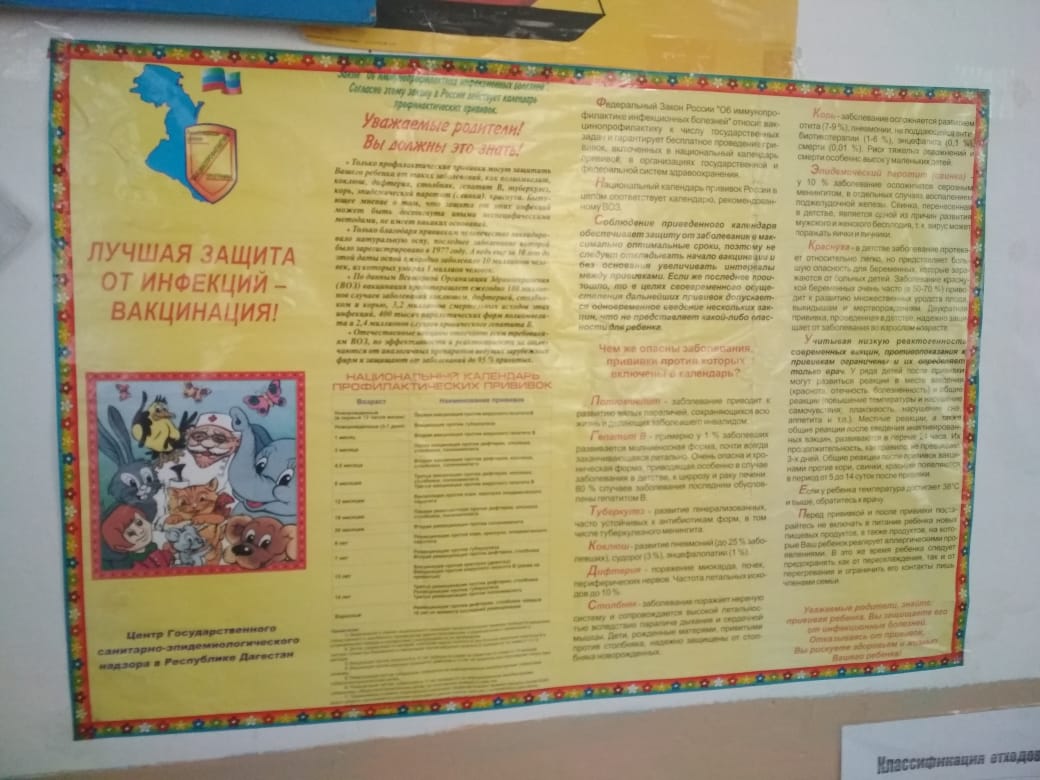 